เอกสารแนบท้ายประกาศสภาเภสัชกรรม ที่ 80/2566 ลงวันที่ 17 ตุลาคม 2566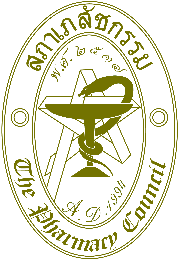 กศภ.4แบบประเมินเพื่อเห็นชอบหลักสูตรเภสัชศาสตรบัณฑิตสภาเภสัชกรรม1. สถาบัน (คณะ/มหาวิทยาลัย)										2. หลักสูตรที่ขอประเมิน (ชื่อหลักสูตร ปริญญา และคำย่อ ไทย/อังกฤษ)	2.1  ชื่อหลักสูตร (ไทย) 												ชื่อหลักสูตร (อังกฤษ) 												ชื่อปริญญา/คำย่อ (ไทย) 												ชื่อปริญญา/คำย่อ (อังกฤษ) 									3.	ผู้แทนของสถาบันที่ให้ข้อมูล	1. 							 (ตำแหน่ง) 						2. 							 (ตำแหน่ง) 						3. 							 (ตำแหน่ง) 						4. 							 (ตำแหน่ง) 						5. 							 (ตำแหน่ง) 					4. คณะอนุกรรมการประเมินสถาบันและหลักสูตรเภสัชศาสตร์ ผู้ประเมิน	1. 														2. 														3. 														4. 														5. 														6. 														7. 														5. วันที่ประเมิน	ตั้งแต่วันที่ 		 เดือน 				 พ.ศ. 			ถึงวันที่		 เดือน 				 พ.ศ. 		องค์ประกอบและรายละเอียดสำหรับการประเมินหลักสูตรเภสัชศาสตรบัณฑิต(ตามประกาศสภาเภสัชกรรมที่ 65/2561 เรื่อง โครงสร้างหลักสูตรเภสัชศาสตรบัณฑิต หลักสูตร 6 ปี (ฉบับปรับปรุง พ.ศ. 2561) ประกาศคณะกรรมการการอุดมศึกษา เรื่อง เกณฑ์มาตรฐานหลักสูตรระดับปริญญาตรี พ.ศ. 2565 และ ร่าง มคอ.1 สาขาเภสัชศาสตร์ ฉบับปรับปรุง พ.ศ. 2565)ข้อที่องค์ประกอบดัชนีมี(ใช่)ไม่มี(ไม่ใช่)เอกสาร / หลักฐาน /เหตุผลสนับสนุนเหตุผลเบื้องหลังของข้อกำหนด1กรอบหลักสูตรสภาเภสัชกรรมจะพิจารณารับรองเฉพาะปริญญาเพื่อประโยชน์ในการสมัครเป็นสมาชิกที่เกิดจากหลักสูตรที่มีมาตรฐานตามหลักเกณฑ์ของหลักสูตร 6 ปีแม้ปัจจุบันประเทศไทย
มีเฉพาะหลักสูตร 6 ปี แต่การศึกษาเภสัชศาสตร์ในบางประเทศยังไม่ใช่หลักสูตร 
6 ปี จึงยังควรคงข้อกำหนด
นี้ไว้2เงื่อนไขการเสนอหลักสูตรคณะที่เปิดสอนสาขาวิชาเภสัชศาสตร์จะต้องเสนอหลักสูตรให้สภาเภสัชกรรมให้ความเห็นชอบโดยหลักสูตรต้องได้รับความเห็นชอบโดยให้ยื่นก่อนวันเปิดภาคการศึกษาที่รับนิสิต/นักศึกษาเข้าเรียน เป็นระยะเวลาอย่างน้อย 180 วัน โดยให้สถาบัน การศึกษาแจ้งวันเปิดภาคการศึกษามาพร้อมกับการเสนอหลักสูตร” ทั้งนี้หลักสูตรต้องผ่านการกลั่นกรองจากมหาวิทยาลัยมาแล้วระดับหนึ่ง แต่ไม่จำเป็นต้องผ่านสภามหาวิทยาลัยตามหลักการการขอความเห็นชอบจากองค์ใด ๆ ก็ตาม หลักสูตรต้องได้รับความเห็นชอบจากองค์กรนั้นก่อน
จึงจะใช้หลักสูตรได้ และเพื่อให้มีความชัดเจนและปฏิบัติได้ตามข้อกำหนดมากขึ้น โดยที่ยังคงกำหนดให้เสนอหลักสูตรก่อนวันเปิดภาคการศึกษา 180 วันนั้น เนื่องจากการให้ความเห็นชอบหลักสูตรต้องใช้เวลาในการพิจารณา และหากหลักสูตรใดต้องแก้ไขจะได้มีเวลาแก้ไขทันก่อนเปิดภาคการศึกษา3ปรัชญาหลักสูตรก) ระบุเป็นลายลักษณ์อักษร และชัดเจนเพื่อให้เป็นไปตามองค์ประกอบการจัดทำหลักสูตรที่ดี3ปรัชญาหลักสูตรข) สอดคล้องกับปรัชญาของหน่วยงานต้นสังกัดเพื่อให้เป็นไปตามองค์ประกอบการจัดทำหลักสูตรที่ดี4วัตถุประสงค์หลักสูตรก) สอดคล้องกับเกณฑ์มาตรฐานผู้ประกอบวิชาชีพเภสัชกรรม เพื่อให้สอดคล้องกับเกณฑ์มาตรฐานผู้ประกอบวิชาชีพเภสัชกรรม4วัตถุประสงค์หลักสูตรข) สอดคล้องกับปรัชญาหลักสูตรเพื่อให้เป็นไปตามองค์ประกอบในการจัดทำหลักสูตรที่ดี5โครงสร้างหลักสูตรและเนื้อหาสาระก) จำนวนหน่วยกิตรวมไม่น้อยกว่า 180 หน่วยกิตให้สอดคล้องกับประกาศคณะกรรมการการอุดมศึกษา เรื่อง เกณฑ์มาตรฐานหลักสูตรระดับปริญญาตรี พ.ศ.2565 และ (ร่าง) มคอ.1 สาขาเภสัชศาสตร์ ฉบับปรับปรุง พ.ศ.25655โครงสร้างหลักสูตรและเนื้อหาสาระข) โครงสร้างของหลักสูตรมีความสอดคล้องกับปรัชญา และวัตถุประสงค์ให้สอดคล้องกับประกาศคณะกรรมการการอุดมศึกษา เรื่อง เกณฑ์มาตรฐานหลักสูตรระดับปริญญาตรี พ.ศ.2565 และ (ร่าง) มคอ.1 สาขาเภสัชศาสตร์ ฉบับปรับปรุง พ.ศ.25655โครงสร้างหลักสูตรและเนื้อหาสาระค) เนื้อหาสาระของรายวิชาในหลักสูตรสอดคล้องกับปรัชญาและวัตถุประสงค์ของหลักสูตร ทั้งนี้ อาจแยกเป็นรายวิชาหรือบูรณาการรายวิชาต่าง ๆ เข้าด้วยกัน โดยมีสัดส่วนเนื้อหาที่สะท้อนจำนวนหน่วยกิตตามที่กำหนดไว้ด้านล่างให้สอดคล้องกับประกาศคณะกรรมการการอุดมศึกษา เรื่อง เกณฑ์มาตรฐานหลักสูตรระดับปริญญาตรี พ.ศ.2565 และ (ร่าง) มคอ.1 สาขาเภสัชศาสตร์ ฉบับปรับปรุง พ.ศ.256555.1 หมวดวิชาศึกษาทั่วไปหน่วยกิตรวมไม่น้อยกว่า 24 หน่วยกิต โดยครอบคลุมวิชาที่เสริมสร้างความเป็นมนุษย์ให้พร้อมสำหรับโลกปัจจุบันและอนาคต เป็นไปตามมาตรฐานหลักสูตรตามที่กำหนดโดยสำนักคณะกรรมการการอุดมศึกษาให้สอดคล้องกับประกาศคณะกรรมการการอุดมศึกษา เรื่อง เกณฑ์มาตรฐานหลักสูตรระดับปริญญาตรี พ.ศ.2565 และ (ร่าง) มคอ.1 สาขาเภสัชศาสตร์ ฉบับปรับปรุง พ.ศ.256555.2 หมวดวิชาเฉพาะก)  มีจำนวนหน่วยกิตรวมไม่น้อยกว่า 150 หน่วยกิต ครอบคลุมสาระที่เป็นกลุ่มพื้นฐานวิชาชีพ  กลุ่มวิชาชีพ และการฝึกปฏิบัติงานวิชาชีพ   ให้สอดคล้องกับ (ร่าง) มคอ.1 สาขาเภสัชศาสตร์ ฉบับปรับปรุง พ.ศ.256555.2 หมวดวิชาเฉพาะข)  มีรายวิชาที่เกี่ยวกับการวิจัยของนิสิต/นักศึกษา (senior project) ไม่น้อยกว่า 3 หน่วยกิต (ให้นับหน่วยกิตรวมใน 150 หน่วยกิต ข้างต้น)  เพื่อให้ชัดเจนและง่ายต่อ
การตรวจสอบจึงให้นับรวมในหมวดวิชาเฉพาะ55.2 หมวดวิชาเฉพาะ5.2.1) ระดับพื้นฐานวิชาชีพ  55.2 หมวดวิชาเฉพาะไม่น้อยกว่า 24 หน่วยกิต  ประกอบด้วยองค์ความรู้เกี่ยวเนื่องกับคณิตศาสตร์ วิทยาศาสตร์ และวิทยาศาสตร์สุขภาพ โครงสร้างและหน้าที่การทำงานของระบบต่าง ๆ ของร่างกายมนุษย์ สาเหตุ และกลไกการเกิดโรค เทคนิคการใช้เครื่องมือและการตรวจทางห้องปฏิบัติการ และองค์ความรู้อื่น ๆ ที่เกี่ยวข้อง   ให้สอดคล้องกับ (ร่าง) มคอ.1 สาขาเภสัชศาสตร์ ฉบับปรับปรุง พ.ศ.256555.2 หมวดวิชาเฉพาะ5.2.2) ระดับวิชาชีพ 55.2 หมวดวิชาเฉพาะไม่น้อยกว่า 92 หน่วยกิต  ให้สอดคล้องกับ (ร่าง) มคอ.1 สาขาเภสัชศาสตร์ ฉบับปรับปรุง พ.ศ.256555.2 หมวดวิชาเฉพาะ5.2.2.1) กลุ่มวิชาด้านเภสัชกรรม
อุตสาหการ จำนวนไม่น้อยกว่า 25 หน่วยกิต หรือร้อยละ 25 ของหน่วยกิตระดับวิชาชีพประกอบด้วยองค์ความรู้เกี่ยวกับยา ผลิตภัณฑ์ยาและสุขภาพ สมุนไพร และชีววัตถุต่าง ๆ 
ที่นำมาใช้เป็นยา เทคนิคทางเภสัชกรรม การผลิตและวิจัยพัฒนายา วิทยาการและเทคโนโลยีของยา การควบคุมและประกันคุณภาพยา การขึ้นทะเบียนยา กระบวนการเก็บรักษาและกระจายยาเทคโนโลยี
ชีวภาพ และปัญญาประดิษฐ์ รวมทั้งเทคโนโลยีใหม่อื่น ๆ 
ในการผลิตยา ตลอดจนองค์ความรู้อื่น ๆ ที่เกี่ยวข้อง ซึ่งยา
ในที่นี้ครอบคลุมทั้งยาสำหรับคนและสัตว์ปรับสัดส่วนหน่วยกิตให้สอดคล้องกับการเปลี่ยนแปลงหน่วยกิตตาม (ร่าง) มคอ.1 สาขาเภสัชศาสตร์ ฉบับปรับปรุง พ.ศ.256555.2 หมวดวิชาเฉพาะ5.2.2.2) กลุ่มวิชาด้านการบริบาลทางเภสัชกรรม จำนวนไม่น้อยกว่า 25 หน่วยกิต หรือร้อยละ 25 ของหน่วยกิตระดับวิชาชีพประกอบด้วยองค์ความรู้เกี่ยวกับการใช้ยาในผู้ป่วย กลไกการออกฤทธิ์ของยา กระบวนการต่าง ๆ ที่เกิดขึ้นเมื่อนำยาเข้าสู่ร่างกาย การประเมินสุขภาพเบื้องต้น 
การเลือกใช้ยาในการรักษาโรค กระบวนการจ่ายยาและส่งมอบยา การแนะนำและให้คำปรึกษาเกี่ยวกับยาและผลิตภัณฑ์สุขภาพ การติดตามผลการใช้ยา และ
การจัดการปัญหาหรืออาการ
ไม่พึงประสงค์ที่เกิดจากการใช้ยา การตรวจร่างกายเบื้องต้นสำหรับโรคที่พบได้บ่อยในร้านยา การใช้ยาอย่างสมเหตุผล การแปลผลทางห้องปฏิบัติการ การให้ภูมิคุ้มกันโรค เภสัชกรรมทางไกล การใช้หลักฐานเชิงประจักษ์ การแพทย์แม่นยำ การประยุกต์
ใช้ปัญญาประดิษฐ์ ทักษะ
ตามข้อบังคับสภาเภสัชกรรม
ว่าด้วยข้อจำกัดและเงื่อนไขการประกอบวิชาชีพเภสัชกรรม และองค์ความรู้อื่น ๆ ที่เกี่ยวข้อง  ปรับสัดส่วนหน่วยกิตให้สอดคล้องกับการเปลี่ยนแปลงหน่วยกิตตาม (ร่าง) มคอ.1 สาขาเภสัชศาสตร์ ฉบับปรับปรุง พ.ศ.2565 และเนื้อหารายวิชาให้ครอบคลุมทักษะตามข้อบังคับ55.2 หมวดวิชาเฉพาะ5.2.2.3) กลุ่มวิชาด้านเภสัชศาสตร์สังคมและการบริหารเภสัชกิจ จำนวนไม่น้อยกว่า 12 หน่วยกิต หรือร้อยละ 12.5 ของหน่วยกิต
ระดับวิชาชีพประกอบด้วยองค์ความรู้เกี่ยวกับการบริหารและจัดการระบบ
ยาและสุขภาพ สาธารณสุข 
การบริการปฐมภูมิ การคุ้มครองผู้บริโภค นโยบายด้านยาและสุขภาพ แผนพัฒนาระบบยาและสุขภาพ การสร้างเสริมสุขภาพ กฎหมายและจรรยาบรรณในการประกอบวิชาชีพ เภสัชเศรษฐศาสตร์ และระบาดวิทยาทางยา การจัดการข้อมูลขนาดใหญ่ สุขภาพโลก (global health) และองค์ความรู้อื่น ๆ ที่เกี่ยวข้องปรับสัดส่วนหน่วยกิตให้สอดคล้องกับการเปลี่ยนแปลงหน่วยกิต ตาม (ร่าง) มคอ.1 สาขาเภสัชศาสตร์ ฉบับปรับปรุง พ.ศ.256555.2 หมวดวิชาเฉพาะ5.2.2.4) รายวิชาเพิ่มเติมสำหรับกลุ่มวิชาด้านที่เป็นสาขาหลักของแต่ละหลักสูตร จำนวนหน่วยกิต
ในกลุ่มวิชาเฉพาะด้านที่เป็นสาขาหลักที่เพิ่มเติมจากรายวิชาในสมรรถนะร่วมไม่น้อยกว่า 15 หน่วยกิต หรือร้อยละ 16 ของหน่วยกิต ระดับวิชาชีพ  (สรุปจำนวนหน่วยกิต แยกตามสาขาหลัก ดังนี้ สาขาหลัก
ด้านการบริบาลทางเภสัชกรรม 
ไม่น้อยกว่า 40 (25 + 15) หน่วยกิต สาขาหลักด้านเภสัชกรรม
อุตสาหการ ไม่น้อยกว่า 40 (25 + 15) หน่วยกิต และสาขาหลักด้านการคุ้มครองผู้บริโภคด้านยาและสุขภาพ ไม่น้อยกว่า 27 (12+15) หน่วยกิต)ปรับสัดส่วนหน่วยกิตให้สอดคล้องกับการเปลี่ยนแปลงหน่วยกิต ตาม (ร่าง) มคอ.1 สาขาเภสัชศาสตร์ ฉบับปรับปรุง พ.ศ.256555.2 หมวดวิชาเฉพาะ5.2.2.5)  การฝึกปฏิบัติงานวิชาชีพ55.2 หมวดวิชาเฉพาะจำนวนชั่วโมงการฝึกปฏิบัติงานวิชาชีพทั้งหมดไม่น้อยกว่า 2,000 ชั่วโมง ให้เป็นไปตามประกาศ
สภาเภสัชกรรม ที่ 65/256155.2 หมวดวิชาเฉพาะการฝึกปฏิบัติงานวิชาชีพภาคบังคับ ไม่น้อยกว่า 400 ชั่วโมง โดยฝึกทั้งโรงพยาบาล และร้านยาแห่งละไม่น้อยกว่า 200 ชั่วโมง และคิดเป็นหน่วยกิตไม่น้อยกว่า 6 หน่วยกิต* ให้เป็นไปตามประกาศ
สภาเภสัชกรรม ที่ 65/256155.2 หมวดวิชาเฉพาะการฝึกปฏิบัติงานวิชาชีพภาคสาขาหลัก   ไม่น้อยกว่า 1,600 ชั่วโมง โดยคิดเป็นจำนวนหน่วยกิตไม่น้อยกว่า 28 หน่วยกิต** ให้เป็นไปตามประกาศ
สภาเภสัชกรรม ที่ 65/256155.2 หมวดวิชาเฉพาะข.1) สาขาหลักด้านการบริบาลทางเภสัชกรรมให้มีรายวิชาหรือมีเนื้อหาดังนี้วิชาฝึกปฏิบัติงานวิชาชีพบังคับอย่างน้อย 4 วิชาหรือมีเนื้อหา (4 ผลัด) ดังนี้  เภสัชกรรมชุมชน หรือ เภสัชกรรมปฐมภูมิการบริบาลทางเภสัชกรรมผู้ป่วยนอกการบริบาลทางเภสัชกรรมผู้ป่วยใน หรือ อายุรกรรมการจัดการด้านยา หรือ คุ้มครองผู้บริโภค- วิชาฝึกปฏิบัติงานวิชาชีพเลือกเฉพาะสาขา (2 - 3 ผลัด) ในสาขาเน้นโรงพยาบาล / สถานพยาบาล หรือ- วิชาฝึกปฏิบัติงานวิชาชีพเลือกเฉพาะสาขา (2 - 3 ผลัด) ในสาขาเน้นร้านยา และเภสัชกรรมปฐมภูมิ ให้เป็นไปตามประกาศ
สภาเภสัชกรรม ที่ 65/256155.2 หมวดวิชาเฉพาะข.2) สาขาหลักด้านเภสัชกรรมอุตสาหการให้มีรายวิชาหรือมีเนื้อหา ดังนี้- รายวิชาฝึกปฏิบัติงานวิชาชีพบังคับอย่างน้อย 2 วิชาหรือมีเนื้อหา (2 ผลัด) ดังนี้  การผลิตการประกัน / ควบคุมคุณภาพ- รายวิชาฝึกปฏิบัติงานวิชาชีพเลือกเฉพาะสาขาเน้นด้านอุตสาหกรรม  (4-5 ผลัด) เช่นการผลิตการควบคุมคุณภาพวิจัยและพัฒนางานขึ้นทะเบียนให้เป็นไปตามประกาศ
สภาเภสัชกรรม ที่ 65/25615ข.3) สาขาหลักการคุ้มครองผู้บริโภคด้านยาและสุขภาพ ให้มีรายวิชาหรือมีเนื้อหา ดังนี้- รายวิชาฝึกปฏิบัติงานวิชาชีพบังคับอย่างน้อย 4 วิชา หรือมีเนื้อหา (4 ผลัด) ดังนี้  ระบบการคุ้มครองผู้บริโภคฯ การบังคับใช้กฎหมายเพื่อการคุ้มครองผู้บริโภคฯการคุ้มครองผู้บริโภคฯ  ในชุมชนการจัดการความปลอดภัยด้านยาและผลิตภัณฑ์สุขภาพ- รายวิชาฝึกปฏิบัติงานวิชาชีพเลือกเฉพาะสาขาหลักการคุ้มครองผู้บริโภคด้านยาและสุขภาพ (2-3 ผลัด) เช่นการจัดการสารสนเทศเพื่อการคุ้มครองผู้บริโภคฯนโยบายด้านยาและสุขภาพการคุ้มครองผู้บริโภคฯ ในร้านยาให้เป็นไปตามประกาศ
สภาเภสัชกรรม ที่ 65/25615.3  หมวดวิชาเลือกเสรีหน่วยกิตรวมไม่น้อยกว่า 6 หน่วยกิต เป็นไปตามประกาศสภาเภสัชกรรมที่ 65/2561 และประกาศคณะกรรมการ
การอุดมศึกษา เรื่อง เกณฑ์มาตรฐานหลักสูตรระดับปริญญาตรี พ.ศ.2565 และ (ร่าง) มคอ.1 สาขาเภสัชศาสตร์ ฉบับปรับปรุง พ.ศ.25656การจัดทำประมวลรายวิชา (Course Syllabusจัดทำประมวลรายวิชา (course syllabus) ทุกรายวิชาของหลักสูตร  โดยรวมถึงหมวดวิชาศึกษาทั่วไปด้วย (ให้ส่งเป็น pdf file ด้วยเพื่อความสะดวกในการส่งให้คณะอนุกรรมการประเมินฯ)เพื่อแสดงถึงการเตรียม
ความพร้อมในการเปิดสอนทุกรายวิชาที่ปรากฎในหลักสูตร โดยรวมถึงหมวดวิชาศึกษาทั่วไปด้วย ทั้งนี้อาจจัดทำในรูปแบบ มคอ.3/มคอ.4 หรือรูปแบบอื่น ๆ ตามที่แต่ละสถาบันกำหนด7แผนการศึกษา7.1) ระบุแผนการจัดการศึกษาทุกรายวิชาตลอดหลักสูตรเพื่อให้ผู้เรียนในหลักสูตร
มีลำดับการเรียนที่เหมาะสม เนื้อหารายวิชาเรียงตามระดับการเรียนรู้จากวิชาพื้นฐานไปสู่การวิชาที่มีการประยุกต์ใช้7แผนการศึกษา7.2) การจัดลำดับรายวิชาตลอดหลักสูตรเหมาะสมเพื่อให้ผู้เรียนในหลักสูตร
มีลำดับการเรียนที่เหมาะสม เนื้อหารายวิชาเรียงตามระดับการเรียนรู้จากวิชาพื้นฐานไปสู่การวิชาที่มีการประยุกต์ใช้8การจัดการเรียนการสอนและการประเมินผล8.1) วิธีการจัดการเรียนการสอนเน้นผู้เรียนเป็นศูนย์กลาง และสอดคล้องกับผลลัพธ์การเรียนรู้ระดับหลักสูตรและ/หรือรายวิชาที่กำหนดเพื่อให้เป็นไปตามองค์ประกอบในการจัดทำหลักสูตรและการเรียนการสอนที่ดี8การจัดการเรียนการสอนและการประเมินผล8.2) ใช้รูปแบบและวิธีการจัดการเรียนการสอนที่เหมาะสมและหลากหลาย ทั้งภาคทฤษฎี ภาคปฏิบัติ และประสบการณ์จริงเพื่อให้เป็นไปตามองค์ประกอบในการจัดทำหลักสูตรและการเรียนการสอนที่ดี8การจัดการเรียนการสอนและการประเมินผล8.3) จัดให้มีการประเมินผลนิสิต/นักศึกษาด้วยรูปแบบและวิธีการที่หลากหลายและสอดคล้องกับผลลัพธ์การเรียนรู้ระดับหลักสูตรและ/หรือรายวิชาที่กำหนดเพื่อให้เป็นไปตามองค์ประกอบในการจัดทำหลักสูตรและการเรียนการสอนที่ดี9การประเมิน
และการปรับปรุงหลักสูตร 9.1) กำหนดให้มีการประเมิน และการปรับปรุงหลักสูตรทุกระดับอย่างสม่ำเสมอ โดยอาศัยข้อมูลจากแหล่งต่างๆ  เช่น อาจารย์ นิสิต/นักศึกษา บัณฑิต ผู้ใช้บัณฑิต ฯลฯ เพื่อให้เป็นไปตามองค์ประกอบในประกันคุณภาพของการจัดการหลักสูตรที่ดี 9การประเมิน
และการปรับปรุงหลักสูตร 9.2) ในกรณีที่มีการปรับปรุงโครงสร้างของหลักสูตร มหาวิทยาลัย/สถาบันอุดมศึกษาจะต้องได้รับอนุมัติจากสภาเภสัชกรรมก่อนเปิดการเรียนการสอนเพื่อให้เป็นไปตามองค์ประกอบในประกันคุณภาพของการจัดการหลักสูตรที่ดี 10จำนวนรับนิสิต/นักศึกษาในระยะ 5 ปีแผนการรับนิสิต/นักศึกษาสอดคล้องกับจำนวนคณาจารย์โดยใช้เกณฑ์ FTES 1 : 8 โดย
พิจารณาทั้งในภาพรวมของอาจารย์ทั้งหมด และจำนวนของอาจารย์ในแต่ละด้าน คือ ด้านพื้นฐานวิชาชีพ ด้านการบริบาลทางเภสัชกรรม ด้านเภสัชกรรมอุตสาหการ และด้านเภสัชศาสตร์สังคมฯ      สำหรับหลักสูตรสาขาการบริบาลทางเภสัชกรรม ต้องมีจำนวนอาจารย์ที่สอนแบบ practice-based ในแหล่งฝึกต่อนิสิต/นักศึกษาสาขาการบริบาลทางเภสัชกรรมแต่ละชั้นปีตามสัดส่วนที่สภาเภสัชกรรมกำหนด    แผนการรับนิสิต/นักศึกษาให้เผื่อจากการ คำนวณตาม FTES 1 : 8 เนื่องจากการลาออกและตกออกอีกร้อยละ 20 และหาก
คณะเภสัชศาสตร์ใดมีจำนวนอาจารย์เพิ่มเติมและประสงค์จะรับนิสิต/นักศึกษาเผื่อเกินกว่า ร้อยละ 20 ให้คณะเภสัชศาสตร์ทำหนังสือถึงสภาเภสัชกรรมภายในเดือนธันวาคมของแต่ละปี เพื่อขอให้พิจารณาจำนวนรับเกินกว่าร้อยละ 20 เป็นกรณีพิเศษ 
โดยส่งข้อมูลการลาออก หรือตกออกย้อนหลังไม่น้อยกว่า 3 ปี เพื่อประกอบการพิจารณาเพื่อให้สอดคล้องกับการประเมินเพื่อการรับรองสถาบันตามที่กำหนดใน กศภ.2